	/	/ 	/	/ 	/	/	.	.2019 г.		.	.2019 г.		.	.2019г.Техническое заданиепо компетенции «Бисероплетение»региональный этап чемпионата «Абилимпикс -2019»Согласовано сПредставителями общественных организаций инвалидов:Разработано:Эксперт по компетенции Романова Ольга Геннадьевна	Республика Марий Эл  2019г.СодержаниеОписание компетенцииСсылка на образовательный и профессиональный стандарт (при наличии)Региональный Чемпионат Абилимпикс - конкурс профессионального мастерства для людей с инвалидностью - отборочный этап к национальному чемпионату, проводится по компетенции «Бисероплетение» согласно профессиональным навыкам и умениям.Актуальность компетенцииБисероплетение принадлежит к числу наиболее увлекательных народных искусств, которое имеет уже многовековую историю существования. Из бисера плетут всевозможные украшения, аксессуары, им украшают одежду и вышивают картины.Бисероплетение способствует формированию и развитию творческого потенциала, преодолению отклонений в психофизическом развитии, реабилитации и социальной адаптации.Актуальность компетенции «Бисероплетение» при проведении конкурсов профессионального мастерства среди молодежи, имеющих инвалидность, состоит в определенной направленности, а именно:создание системы профессиональной ориентации и мотивации людей с инвалидностью к профессиональному образованию через конкурсы профессионального мастерства;развитие профессионального мастерства;содействие дальнейшему профессиональному обучению молодежи с инвалидностью;содействие успешному трудоустройству людей, имеющих инвалидность.Требования к квалификации. Описание знаний, умений, навыковУчастник профессионального конкурса должен знать и понимать:Правила безопасности при бисероплетении.Основные приёмы бисероплетения.Участник профессионального конкурса должен уметь:Сочетать цвета при изготовлении изделий.Пользоваться материалами и инструментами.Выполнять основные приёмы бисероплетения.Работать по схеме и описанию.Конкурсное заданиеЦельОпределить профессиональные навыки и умения, творчество физических лиц с инвалидностью в бисероплетении.Формат и структура Конкурсного задания (наличие модулей)Выполнение изделия ( цветок) в различных техниках бисероплетения.Продолжительность (лимит времени) выполнения задания 4 часа 00 мин.Описание объекта (чертеж, схема, фото и др.)Выполнение изделия (цветка) согласно схеме и описанию. Материал: бисер (разного цвета), проволока.Последовательность выполнения задания (возможно, технологическая карта)Организовать своё рабочее место.Ознакомиться со схемами и описанием.Выполнить элементы изделия по схеме и описанию.Собрать элементы в композицию.Проявить творчество в оформлении.По окончанию работы привести в порядок своё рабочее место.Критерии оценкиТребования охраны труда и техники безопасностиОбщие вопросыКучастиювконкурседопускаютсялица, прошедшиевустановленномпорядкемедицинскийосмотр, обученныебезопаснымметодамиприемамтруда, изучившиеинструкциипоохранетрудаитехникебезопасности.Вовремяпроведенияконкурсаучастникинедолжнынарушатьправилаповедения, атакжедолжнысоблюдатьтребованияинструкции.Впомещенииприпроведенииконкурсадолжнанаходитьсяукомплектованнаямедицинскаяаптечкадляоказанияпервоймедицинскойпомощи, выписанытелефоныближайшегомедицинскогоучрежденияипожарнойслужбы.СозданиездоровьесберегающихусловийприбисероплетениисучетомОВЗучастников.Передначаломпроведенияпрофессиональногоконкурсапроводитсяинструктажпоохранетрудаитехникебезопасности.Действия участников конкурса до начала работПроверитьвнешнимосмотром:соответствиерабочегоместатребованиямбезопасности;достаточностьосвещенностирабочегоместа;комплектностьиспользуемогооборудования, инвентаря.Убратьвселишнеесрабочихмест.Разместитьвудобномпорядкеинструменты, материалы, средства, приспособления.Действия во время выполнения работАккуратно обращаться с материалами и инструментами.Ножницы класть только с сомкнутыми лезвиями.Не отламывать проволоку и не отрывать от катушки, обрезать только ножницами.Брать бисер аккуратно, количество - по необходимости.Через каждые полчаса -15 минут отдыха (соблюдение режима труда и отдыха).Действия после окончания работСобратьинструментыиматериалы;Прибратьсвоёрабочееместо.Действия в случае аварийной ситуацииОстановитьработу, принятьмерыкэвакуациилюдейизопаснойзоныивызватьаварийныеслужбы.Сообщитьопроисшествиинепосредственномуруководителюилиработнику, ответственномузабезопаснуюэксплуатациюоборудования.Вслучаеполучениятравмыи (или) внезапногоухудшенияздоровья (усилениясердцебиения, появленияголовнойболиидругого) прекратитьработу, сообщитьобэтомнепосредственномуруководителюилидругомудолжностномулицуипринеобходимостиобратитьсякврачу.Инфраструктурный листМатериалыОбразец изделия – 1 шт.В соответствии с функциональными медицинскими показаниями участникам может быть предоставлено или разрешено использовать собственное дополнительное оборудование - дополнительные источники освещения, увеличивающие линзы и т.п.Оснастка, оборудование и инструментыКонтрольно-измерительные инструменты Программное обеспечениеСредства индивидуальной защиты и спецодеждаСредства уборкиСовок.Веник.Мусорное ведро.Мешки для мусора.ТЕХНИЧЕСКОЕ ЗАДАНИЕИзготовление веточки дерева:Начинаем плетение с веточек. Всего потребуется сплести 25 веточек.1. Отрезаем проволоку примерно 25 см, одеваем 6 бисерин, передвигаем их на центр проволоки и закручиваем 0,5 см, формируем лепесток.2. На одну сторону проволоки оденьте 6 бисерин и закрутите рядом с первой, но так, чтобы скрутка была 0,5 см. Получается второй лепесток.3. Со второй стороны выполните точно такую же скрутку. Получается третий лепесток.4. Теперь отступите от предыдущего лепестка 0,5 см.5. После чего с обеих сторон по аналогии сделайте по одной петельке с каждой стороны. (повторите пункты 2 и 3). 6. Плетите по 4 лепестка с каждой стороны.7. Соедините 2 конца веточки  плотно сматывая проволоку.Веточка готова!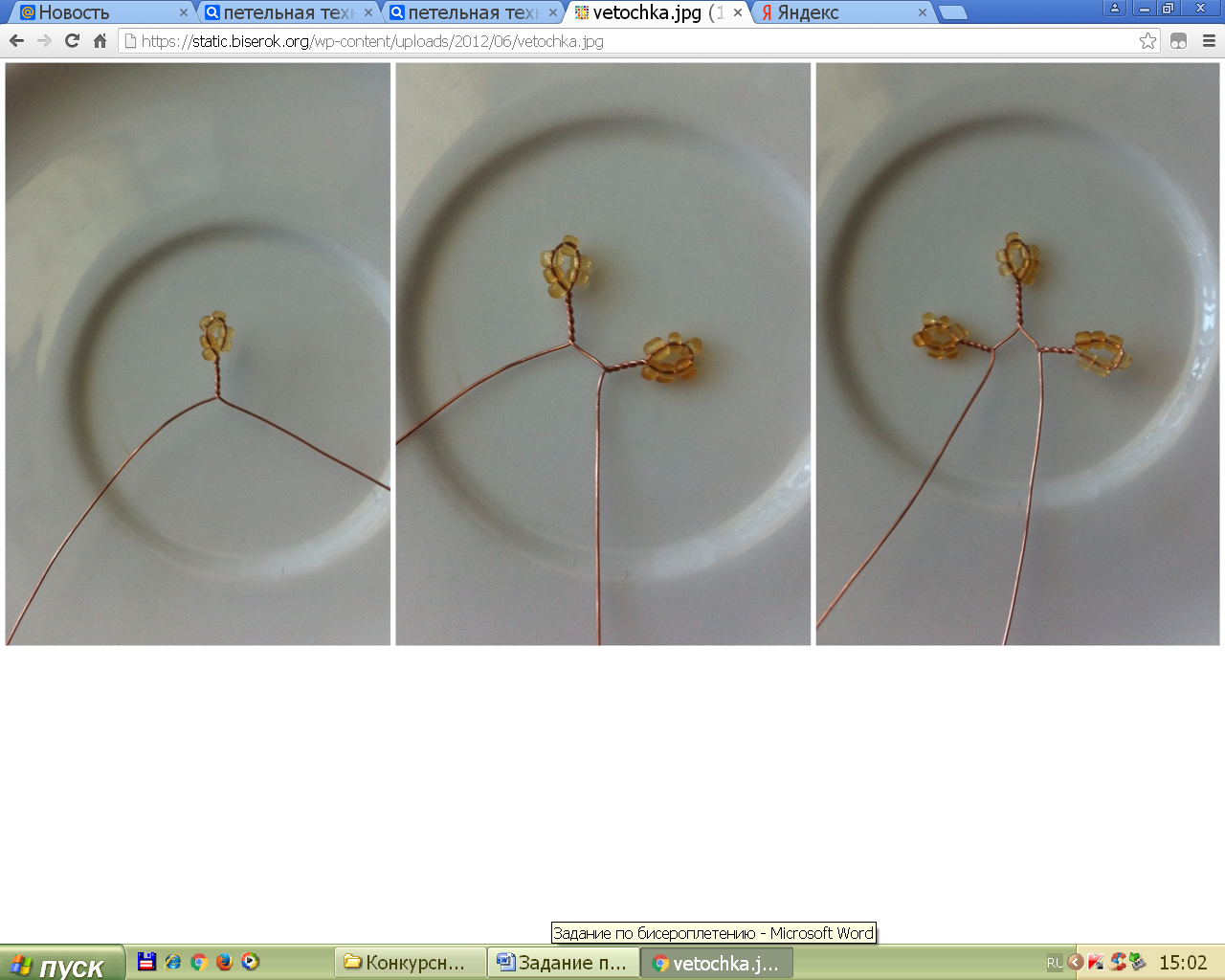 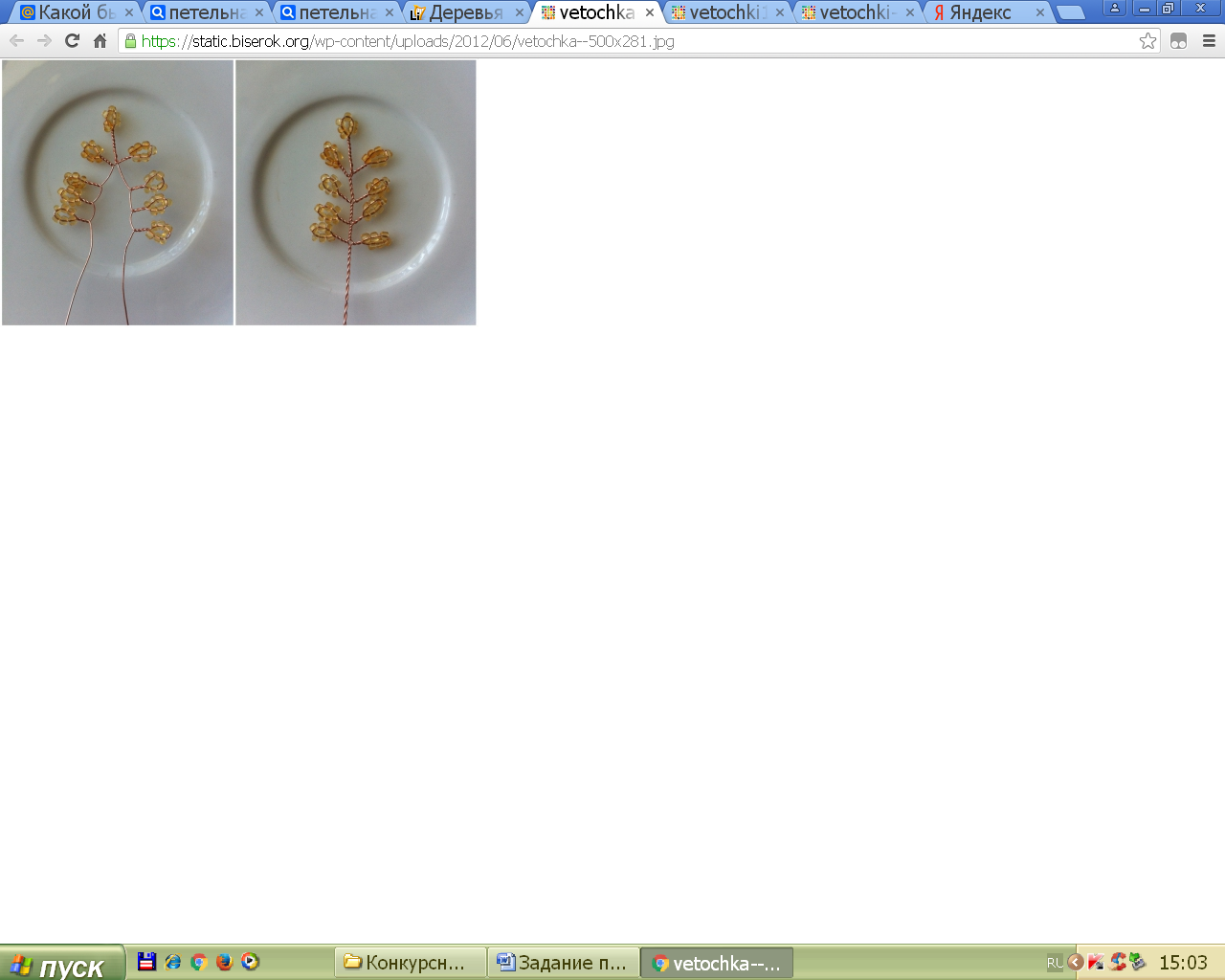 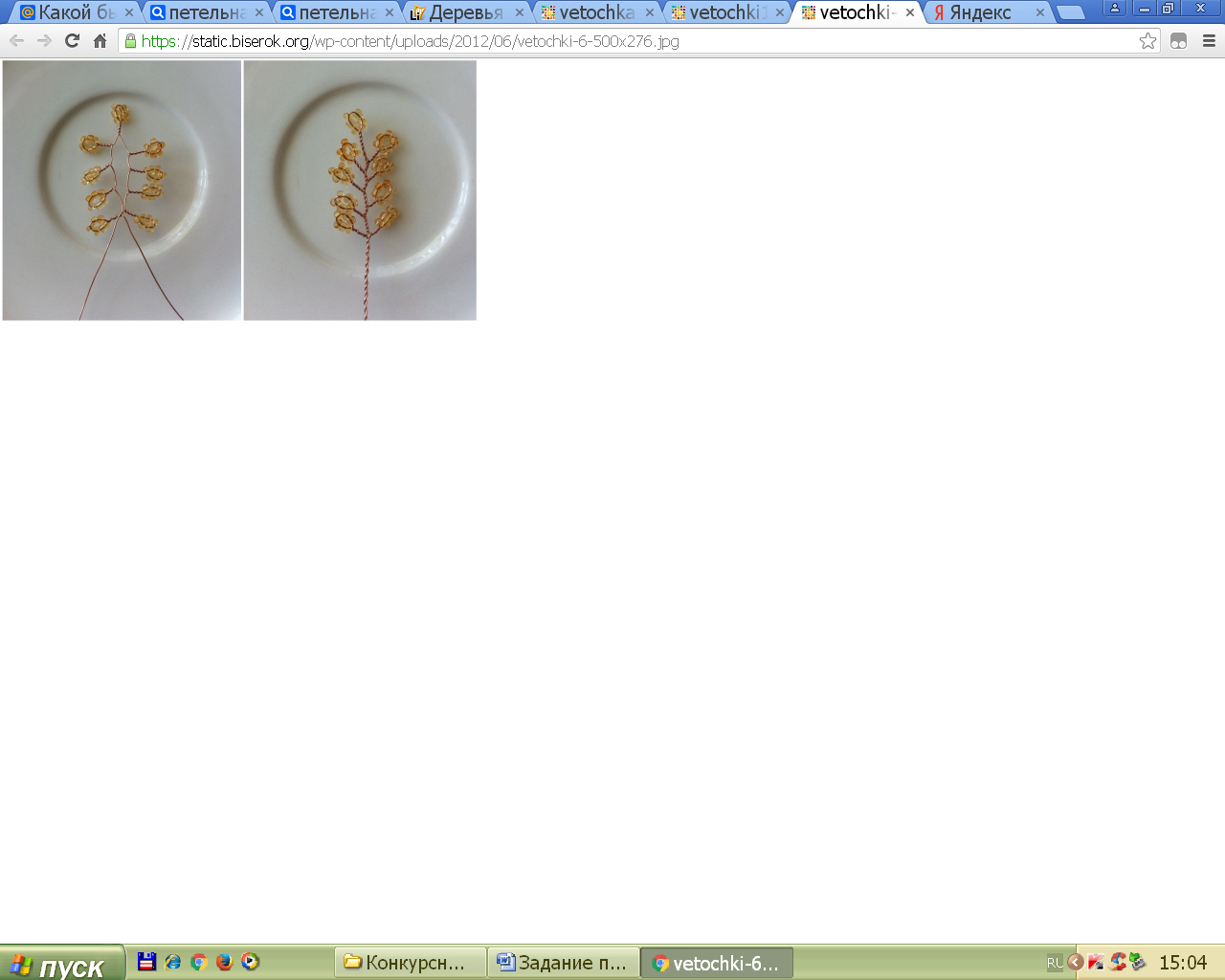 Сборка дерева:Складываем веточки по 5 штук в пучок, плотно скручиваем. Обматываем 2-3 см. флористической лентой. Расправляем ветки. Создаём 5 таких заготовок. Получившуюся ветку при помощи лейкопластыря приматываем к стержню. Полностью собираем дерево. Далее обматываем флористической лентой ствол дерева. Сборка композиции: В горшок, поверх песка размещаем пластилин, плотно прижимая его к краям горшка.Втыкаем дерево в горшок, при необходимости укрепляем пластилином.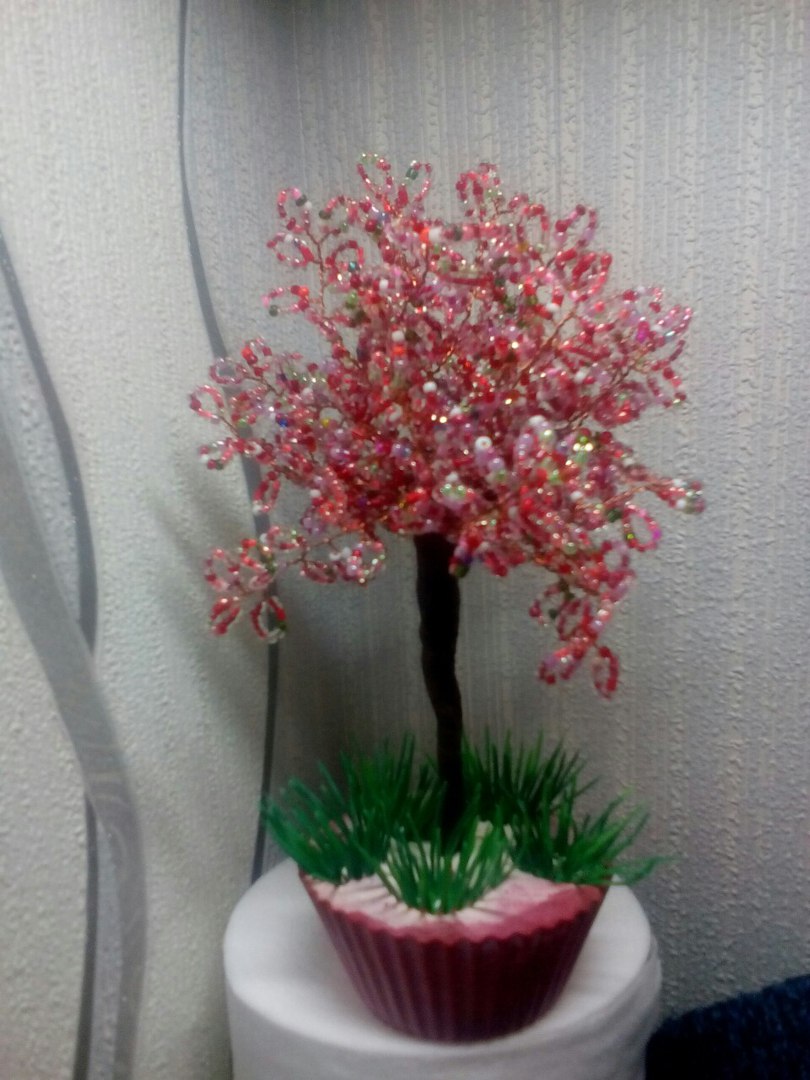 Особые условия:- при наличии участников с нарушением слуха – обязательно присутствие сурдопереводчика;- при наличии участников с нарушением зрения – (без остатка зрения) конкурсные задания озвучивается участнику экспертом, а для участников по зрению (слабовидящих) -  в крупно шрифтовом формате.Согласовано
Координационный  Совет
работодателейСогласовано
Центр по компетенцииБисероплетениеУтверждено
Региональный
организационный комитетЧемпионата  «Абилимпикс»Республики Марий ЭлКритерииОценки (max)баллы?Оценки (max)баллы?Оценки (max)баллы?КритерииСубъективная ОбъективнаяОбщаяТехника выполнения плетений2020Умение работы с проволокой при плетении3030Соответствие схеме1010Творческий подход к оформлению композиции.2020Организация рабочего места2020Итого4060100НаименованиеКол-во на одного участникаПримечаниеБисер (красный, белый)120 гр.Проволока зелёного цвета 0,3 мм 50 метров 1 катушкаПроволока медная 2,5 мм.20 смФлористическая лента зеленого цвета5 метров1 катушка Лейкопластырь №15м1 катушкаБаночки для бисера1 шт.Бисерный коврик (безворсовая салфетка) 20 х 30см1 шт.однотонный Горшок с песком1 шт.Пластилин2 шт.однотонныйНазваниеОписаниеКол-вона 1 человекаСтол 1Стул1Ножницы1Настольная лампа1Виды работПерчаткиОчкиОбувьСпецодеждаРеспираторНаушникиПри работе ручным инструментомНетНетНетДаНетНет